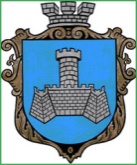 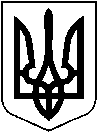 УКРАЇНАХМІЛЬНИЦЬКА МІСЬКА РАДАВІННИЦЬКОЇ ОБЛАСТІВиконавчий комітетР І Ш Е Н Н Я          від “     ”  травня 2023 р                                                                                   № Про розгляд заяв щодо дарування  житлового будинку з господарськимибудівлями та спорудами і земельної ділянки на ім’я дитини-сиротиЧ  В  М ,   р.н. та продаж ½ частки транспортного засобу, що на праві власності належить дитині-сиротіЧ В  М ,   р.н.            Розглянувши заяви громадян С  О  О , М  О  М , місце проживання яких зареєстровано за адресою: Вінницька область, м. Хмільник, провул.    буд. 11, М  Д  М , неповнолітньої Ч  В  М , місце проживання яких зареєстровано за адресою: Вінницька область,  м. Хмільник,    вул.   буд. 21  та відповідні документи  щодо дарування  неповнолітній    Ч  В М ,    року народження  житлового будинку з господарськими будівлями та спорудами, який знаходиться за адресою: Вінницька область, м. Хмільник, провулок   будинок 11 та земельної ділянки кадастровий номер 0510900000:00:004:  неповнолітній Ч  В  М ,   року народження, де право користування має малолітня М  С  О ,   р.н. та продажу ½ (однієї другої) ідеальної частки транспортного засобу марки КІА, модель SPORTAGE, 2012 року випуску, яка належить дитині-сироті Ч  В М ,   врахувавши те, що неповнолітня отримає у власність  нерухоме майно, а малолітня і надалі буде мати право користування ним, взявши до уваги подання служби у справах дітей від     .05.2023 р. №    , пропозицію комісії з питань захисту прав дитини від  25.04.2023 р. № 9/3,   керуючись ст. 177 Сімейного кодексу України, Цивільним кодексом України, ст. 12 Закону України „Про основи соціального захисту бездомних громадян і безпритульних дітей”, ст. ст.   34, 59 Закону України „Про місцеве самоврядування в Україні”,  виконком міської радиВИРІШИВ:1.  Дати дозвіл  законному представнику -  піклувальнику  М  Д  М  дати  згоду на прийняття в дар та підписання    неповнолітньою  Ч  В М ,   року народження договору дарування  житлового будинку з господарськими будівлями та спорудами, який знаходиться за адресою: Вінницька область, м. Хмільник, провулок   будинок 11 та земельної ділянки кадастровий номер 0510900000:00:004:  неповнолітній Ч  В  М ,      року народження, де право користування має малолітня М С О ,   р.н. 2. Дати дозвіл  законному представнику -  піклувальнику  М Д  М дати  згоду неповнолітній  Ч  В М ,       року народження на  продаж  ½ (однієї другої) ідеальної частки транспортного засобу марки КІА, модель SPORTAGE, 2012 року випуску, після виконання п. 1 цього рішення.   3.  Законному представнику дитини -  М Д М      надати службі у справах дітей міської ради правовстановлюючі документи про  дарування, продаж вищезазначеного майна для підготовки пропозицій виконавчому комітету міської ради.4. Контроль за виконанням цього рішення  покласти  на заступника міського голови з питань діяльності виконавчих органів міської ради Сташка А.В.Міський голова                                                                   Микола ЮРЧИШИН